DoublingTask 1Count how many spots there are on one side of the ladybird.Double that number (add the same number on again). How many spots are there altogether?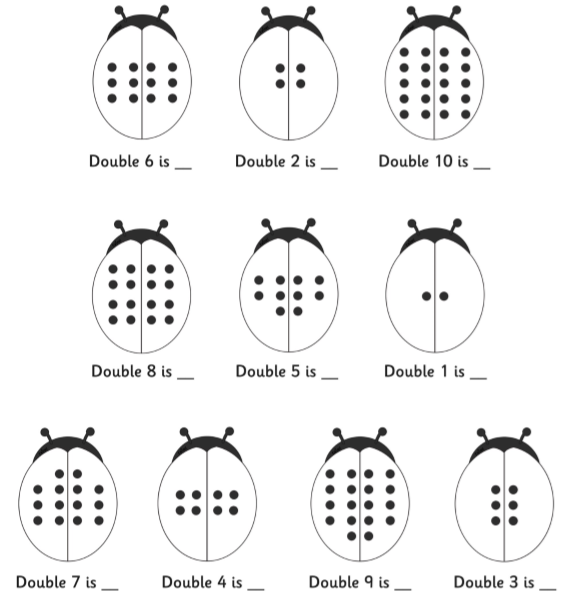 Task 2Write a number sentence for each ladybird.For example:- Double 6 is 12 would be 6 + 6 = 12 as a number sentence.